NABÍDKA PRÁCEOstraha objektu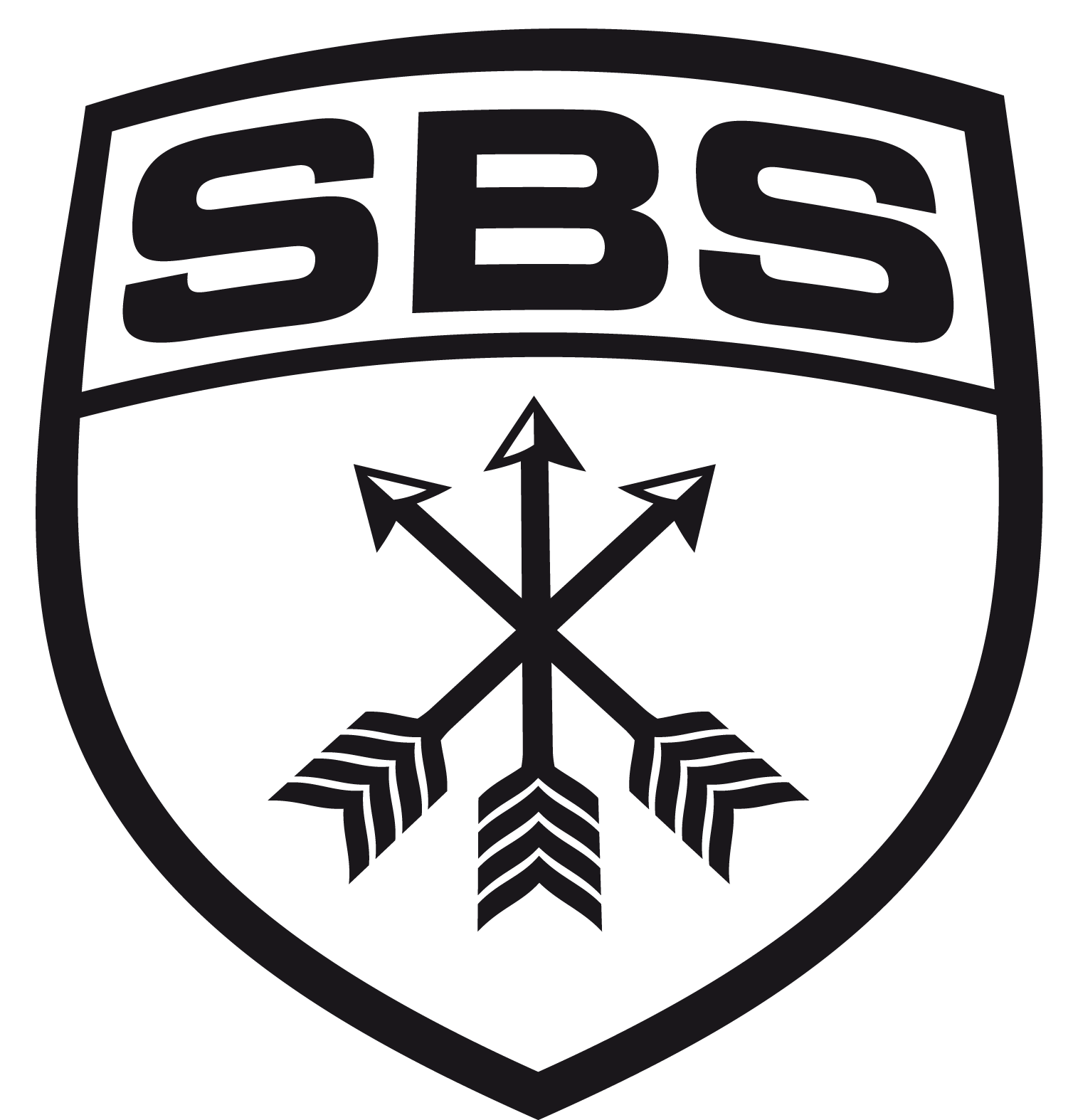 Bezpečnostní agentura přijme muže a ženy i částečné invalidní důchodce na ostrahu objektu. Práce v uniformě, denní a noční směny. Pracovní doba 6 nebo 12 hodin. Nástup možný ihned.Náborový příspěvek. V případě zájmu prosím volejte na níže uvedené tel. číslo 739 453 050 v pracovní dny v době od 8:30 – 15:00hod.Ostraha objektu 739 453 050Ostraha objektu 739 453 050Ostraha objektu 739 453 050Ostraha objektu 739 453 050Ostraha objektu 739 453 050Ostraha objektu 739 453 050 Ostraha objektu 739 453 050Ostraha objektu 739 453 050Ostraha objektu 739 453 050